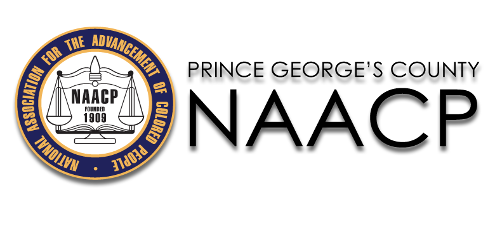 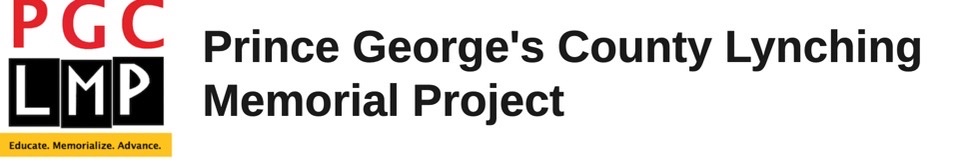 “Intersecting the Past and the Present – Lynching in America”This webinar focuses on the continued struggle of African Americans and their organizations to fight modern day lynching and examines historical lessons from the past. Webinar - Thursday, January 20, 2022 – 7pm – 9pmPanelists:Nia 2X- Humble - Servant, President of Greater DC Chapter, National Action NetworkQiana Johnson – President and Founder, Life After ReleaseDaJuan Gay – Alderman, Ward 6 City of AnnapolisAshanti Martinez – Community AdvocateModerator:	Gabriel Graves - PG County African American MuseumTo Register:  https://bit.ly/PGCLMP_Jan2022Sponsors:  Prince George’s County NAACP and the Prince George’s County Lynching Memorial Project